WorksheetExercise A:Please choose a right answer and write it down to fill in the blank.Answer: must be,   can’t be,   could beYou passed the exam! You ___________ happy. Look at this turtle. It ______ fast. He has a big house. He _____ poor.He lives in France. He _______ French. Tom is with a little girl. Tom _______ her father. It is dark outside, and I see an animal. It _______ a dog or a cat. This stone is very big. It ______ heavy.Helen is absent today. She ________ be at home. I see a ghost. It _________ true. Worksheet BExercise B:Look at the pictures. Talk about the picture and make a sentence with the words in the next of the picture and the words that you learned today.  Example)   crying, hungry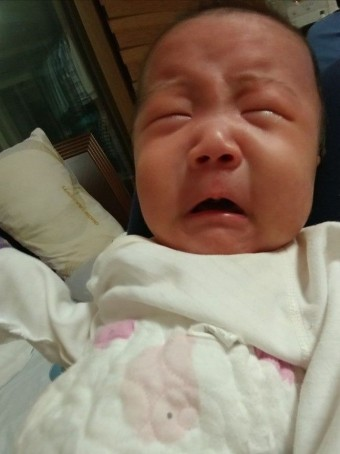 Best Answer: This crying baby must be hungry.   Question# 1.   yelling, angry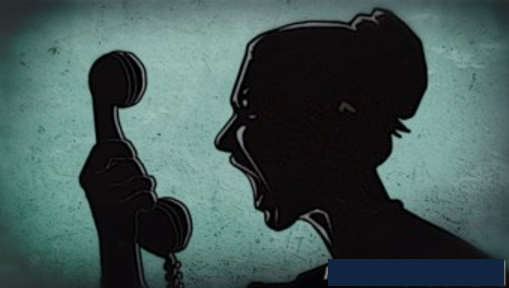 Best Answer: _____________________________________________  Question# 2.   thinking, angry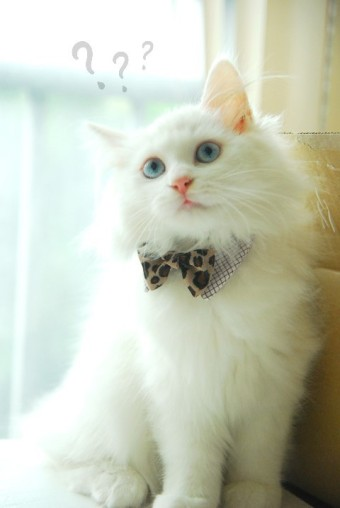 Best Answer: ______________________________________________  Question# 3.  sleeping, monster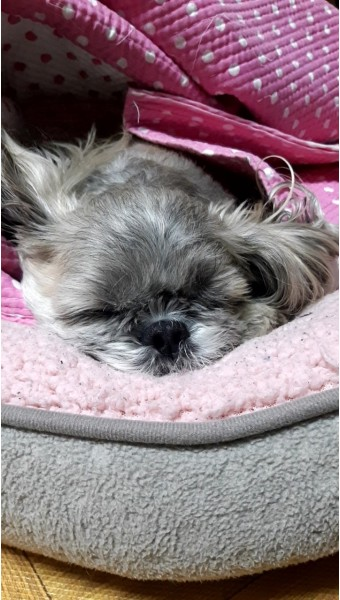 Best Answer: _____________________________________________  Question# 4.  dog, wolf, cat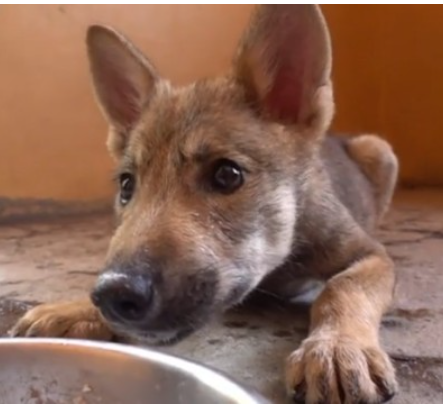 Best Answer: ________________________________________________Question# 5.   get(verb), proud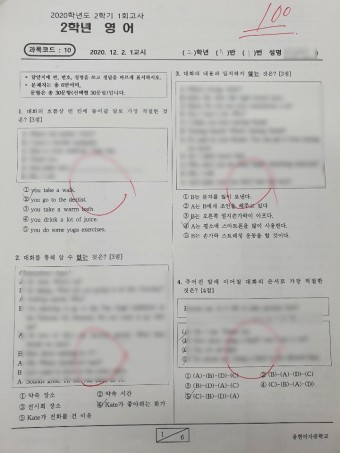 Best Answer: ____________________________________________ Answer sheetExercise A:Please choose a right answer and write it down to fill in the blankAnswer: must be,   can’t be,   could beYou passed the exam! You ___________ happy.  (must be)Look at this turtle. It ______ fast. (can’t be)He has a big house. He _____ poor.  (can’t be)He lives in France. He _______ French. (must be)Tom is with a little girl. Tom _______ her father. (could be)It is dark outside, and I see an animal. It _______ a dog or a cat. (could be)This stone is very big. It ______ heavy. (must be)Helen is absent today. She ________ be at home. (could be)I see a ghost. It _________ true. (can’t be)Answer sheetExercise B:Look at the pictures. Talk about the picture and make a sentence with the words in the next of the picture. Example)   crying, hungryBest Answer: This crying baby must be hungry.   Question# 1.   yelling, angryBest Answer: This yelling woman must be angry.  Question# 2.   thinking, angryBest Answer: This thinking cat can’t be angry.  Question# 3.  sleeping, monsterBest Answer: This sleeping dog can’t be a monster.  Question# 4.  dog, wolf, catBest Answer: This animal/it could be a dog or a wolf, but it can’t be a cat. Question# 5.   get(verb), proudBest Answer: I got 100 and my parents must be proud. NameClass DateLesson TypePlan typeLengthNicole Ha222WK10/07/2021GrammarPPP25 minLessonLessonTopicGuess who they are in a Halloween party!Main AimStudents will learn “must be/can’t be/could be”.Secondary AimStudents will practice their speaking fluency. 	Materials and References	PPT, board pens, worksheetsStudent ProfileStudent ProfileStudent ProfileStudent ProfileStudent ProfileStudent ProfileLevelLevelLower IntermediateLower IntermediateLower IntermediateLower IntermediateAgeAge9 years old9 years oldNumber of Students3DetailDetailThis is a general English class in an international school, and the students are all 3 Koreans having high motivation. They can satisfy very routine social demands and understand simple learned phrases and some new simple phrases spoken slowly with frequent repetition.This is a general English class in an international school, and the students are all 3 Koreans having high motivation. They can satisfy very routine social demands and understand simple learned phrases and some new simple phrases spoken slowly with frequent repetition.This is a general English class in an international school, and the students are all 3 Koreans having high motivation. They can satisfy very routine social demands and understand simple learned phrases and some new simple phrases spoken slowly with frequent repetition.This is a general English class in an international school, and the students are all 3 Koreans having high motivation. They can satisfy very routine social demands and understand simple learned phrases and some new simple phrases spoken slowly with frequent repetition.Assumptions about students’ knowledge as required for this lesson:Assumptions about students’ knowledge as required for this lesson:Assumptions about students’ knowledge as required for this lesson:Assumptions about students’ knowledge as required for this lesson:Assumptions about students’ knowledge as required for this lesson:Assumptions about students’ knowledge as required for this lesson:Students know the vocabulary used in this lessonStudents have learned some formal grammar like past simple-sentences and verb+ing=adjective before a noun. Students have learned about the main parts of speech such as subject, verb, adjective, noun, and their relationship.Students can guess and catch the meaning of some new simple phrases containing familiar vocabulary.Students know the vocabulary used in this lessonStudents have learned some formal grammar like past simple-sentences and verb+ing=adjective before a noun. Students have learned about the main parts of speech such as subject, verb, adjective, noun, and their relationship.Students can guess and catch the meaning of some new simple phrases containing familiar vocabulary.Students know the vocabulary used in this lessonStudents have learned some formal grammar like past simple-sentences and verb+ing=adjective before a noun. Students have learned about the main parts of speech such as subject, verb, adjective, noun, and their relationship.Students can guess and catch the meaning of some new simple phrases containing familiar vocabulary.Students know the vocabulary used in this lessonStudents have learned some formal grammar like past simple-sentences and verb+ing=adjective before a noun. Students have learned about the main parts of speech such as subject, verb, adjective, noun, and their relationship.Students can guess and catch the meaning of some new simple phrases containing familiar vocabulary.Students know the vocabulary used in this lessonStudents have learned some formal grammar like past simple-sentences and verb+ing=adjective before a noun. Students have learned about the main parts of speech such as subject, verb, adjective, noun, and their relationship.Students can guess and catch the meaning of some new simple phrases containing familiar vocabulary.Students know the vocabulary used in this lessonStudents have learned some formal grammar like past simple-sentences and verb+ing=adjective before a noun. Students have learned about the main parts of speech such as subject, verb, adjective, noun, and their relationship.Students can guess and catch the meaning of some new simple phrases containing familiar vocabulary.What language difficulties to expect when presenting, and how to deal with it:What language difficulties to expect when presenting, and how to deal with it:What language difficulties to expect when presenting, and how to deal with it:What language difficulties to expect when presenting, and how to deal with it:What language difficulties to expect when presenting, and how to deal with it:What language difficulties to expect when presenting, and how to deal with it:Meaning: 1) They may not come to say the target language even though they understand their certainty level.  I’ll have to just say it without trying and waiting too much. 2) When learning “could be” grammar, students may confuse it with the past format.  They can understand its meaning after I elicit and convey its concept through CCQs. Form: At first, students would get confused with the exact difference of 3 target languages.  They will understand their scale of certainty after CCQs. Pronunciation: Students may not know where to put natural sentence stress.  Drill several times chorally and then individually check will help.Meaning: 1) They may not come to say the target language even though they understand their certainty level.  I’ll have to just say it without trying and waiting too much. 2) When learning “could be” grammar, students may confuse it with the past format.  They can understand its meaning after I elicit and convey its concept through CCQs. Form: At first, students would get confused with the exact difference of 3 target languages.  They will understand their scale of certainty after CCQs. Pronunciation: Students may not know where to put natural sentence stress.  Drill several times chorally and then individually check will help.Meaning: 1) They may not come to say the target language even though they understand their certainty level.  I’ll have to just say it without trying and waiting too much. 2) When learning “could be” grammar, students may confuse it with the past format.  They can understand its meaning after I elicit and convey its concept through CCQs. Form: At first, students would get confused with the exact difference of 3 target languages.  They will understand their scale of certainty after CCQs. Pronunciation: Students may not know where to put natural sentence stress.  Drill several times chorally and then individually check will help.Meaning: 1) They may not come to say the target language even though they understand their certainty level.  I’ll have to just say it without trying and waiting too much. 2) When learning “could be” grammar, students may confuse it with the past format.  They can understand its meaning after I elicit and convey its concept through CCQs. Form: At first, students would get confused with the exact difference of 3 target languages.  They will understand their scale of certainty after CCQs. Pronunciation: Students may not know where to put natural sentence stress.  Drill several times chorally and then individually check will help.Meaning: 1) They may not come to say the target language even though they understand their certainty level.  I’ll have to just say it without trying and waiting too much. 2) When learning “could be” grammar, students may confuse it with the past format.  They can understand its meaning after I elicit and convey its concept through CCQs. Form: At first, students would get confused with the exact difference of 3 target languages.  They will understand their scale of certainty after CCQs. Pronunciation: Students may not know where to put natural sentence stress.  Drill several times chorally and then individually check will help.Meaning: 1) They may not come to say the target language even though they understand their certainty level.  I’ll have to just say it without trying and waiting too much. 2) When learning “could be” grammar, students may confuse it with the past format.  They can understand its meaning after I elicit and convey its concept through CCQs. Form: At first, students would get confused with the exact difference of 3 target languages.  They will understand their scale of certainty after CCQs. Pronunciation: Students may not know where to put natural sentence stress.  Drill several times chorally and then individually check will help.Anticipated Classroom Management Difficulties and their Solutions:Anticipated Classroom Management Difficulties and their Solutions:Anticipated Classroom Management Difficulties and their Solutions:Anticipated Classroom Management Difficulties and their Solutions:Anticipated Classroom Management Difficulties and their Solutions:Anticipated Classroom Management Difficulties and their Solutions:If the computer doesn’t work to show my PPT, I’ll hand out the hard copies to the students. If the desks are not arranged suitably for 3 students’ discussion together, horseshoe typed desk arrangement before the class; Since the number of students is odd and small, I’ll have all 3 students talk to and debate with one another (all together).If the computer doesn’t work to show my PPT, I’ll hand out the hard copies to the students. If the desks are not arranged suitably for 3 students’ discussion together, horseshoe typed desk arrangement before the class; Since the number of students is odd and small, I’ll have all 3 students talk to and debate with one another (all together).If the computer doesn’t work to show my PPT, I’ll hand out the hard copies to the students. If the desks are not arranged suitably for 3 students’ discussion together, horseshoe typed desk arrangement before the class; Since the number of students is odd and small, I’ll have all 3 students talk to and debate with one another (all together).If the computer doesn’t work to show my PPT, I’ll hand out the hard copies to the students. If the desks are not arranged suitably for 3 students’ discussion together, horseshoe typed desk arrangement before the class; Since the number of students is odd and small, I’ll have all 3 students talk to and debate with one another (all together).If the computer doesn’t work to show my PPT, I’ll hand out the hard copies to the students. If the desks are not arranged suitably for 3 students’ discussion together, horseshoe typed desk arrangement before the class; Since the number of students is odd and small, I’ll have all 3 students talk to and debate with one another (all together).If the computer doesn’t work to show my PPT, I’ll hand out the hard copies to the students. If the desks are not arranged suitably for 3 students’ discussion together, horseshoe typed desk arrangement before the class; Since the number of students is odd and small, I’ll have all 3 students talk to and debate with one another (all together).	My Personal Aim		My Personal Aim		My Personal Aim		My Personal Aim		My Personal Aim		My Personal Aim	What I focus on is the time management by making a detailed time plan and the comprehensive inputs by using as easy and familiar words and expressions as possible.What I focus on is the time management by making a detailed time plan and the comprehensive inputs by using as easy and familiar words and expressions as possible.What I focus on is the time management by making a detailed time plan and the comprehensive inputs by using as easy and familiar words and expressions as possible.What I focus on is the time management by making a detailed time plan and the comprehensive inputs by using as easy and familiar words and expressions as possible.What I focus on is the time management by making a detailed time plan and the comprehensive inputs by using as easy and familiar words and expressions as possible.What I focus on is the time management by making a detailed time plan and the comprehensive inputs by using as easy and familiar words and expressions as possible.Stage Name: Lead-inPurpose of this stage: To relax both the teacher and students. To focus attention on the lesson. Create a situation for students to experience or think about, and then to elicit the target language.Stage Name: Lead-inPurpose of this stage: To relax both the teacher and students. To focus attention on the lesson. Create a situation for students to experience or think about, and then to elicit the target language.Stage Name: Lead-inPurpose of this stage: To relax both the teacher and students. To focus attention on the lesson. Create a situation for students to experience or think about, and then to elicit the target language.Stage Name: Lead-inPurpose of this stage: To relax both the teacher and students. To focus attention on the lesson. Create a situation for students to experience or think about, and then to elicit the target language.Stage Name: Lead-inPurpose of this stage: To relax both the teacher and students. To focus attention on the lesson. Create a situation for students to experience or think about, and then to elicit the target language.Stage Name: Lead-inPurpose of this stage: To relax both the teacher and students. To focus attention on the lesson. Create a situation for students to experience or think about, and then to elicit the target language.Materials: PPTMaterials: PPTMaterials: PPTMaterials: PPTMaterials: PPTMaterials: PPTTimingsInteractionsInteractionsProcedureProcedureProcedure3 minT-ST-SGood morning! How are you? (I’m fine, thank you and you?)I’m ok too. Are you ready for today class? Tone up with big gesture. (Yeah~~~)Eye contact to draw attentionDo you know Halloween party? (Yeah), Ok, great, then, now you are at a Halloween party. You meet this girl. Can you guess who she is? (she must be Snow White princess/she is Snow White princess). Great! / Are you sure? Isn’t she a sleeping princess? (No, I think she is Snow White princess.) Then you can say “it must be the Snow White princess, because you are almost sure. Now, you see this girl. Who do you think she is? (Hmm… I don’t know, is she an Elf or a bird? / She could be an Elf or a bird.) Great, in this case, you can say “She could be an Elf or a bird. / Bingo! Next, look at this girl. What do you think? (No, she can’t be Elsa / No, she is not Elsa.) Bingo! / Are you sure, then who is she? (Yes, I’m sure, but I don’t know who she is.) Then you can say “She can’t be Elsa” because you are almost sure. Good morning! How are you? (I’m fine, thank you and you?)I’m ok too. Are you ready for today class? Tone up with big gesture. (Yeah~~~)Eye contact to draw attentionDo you know Halloween party? (Yeah), Ok, great, then, now you are at a Halloween party. You meet this girl. Can you guess who she is? (she must be Snow White princess/she is Snow White princess). Great! / Are you sure? Isn’t she a sleeping princess? (No, I think she is Snow White princess.) Then you can say “it must be the Snow White princess, because you are almost sure. Now, you see this girl. Who do you think she is? (Hmm… I don’t know, is she an Elf or a bird? / She could be an Elf or a bird.) Great, in this case, you can say “She could be an Elf or a bird. / Bingo! Next, look at this girl. What do you think? (No, she can’t be Elsa / No, she is not Elsa.) Bingo! / Are you sure, then who is she? (Yes, I’m sure, but I don’t know who she is.) Then you can say “She can’t be Elsa” because you are almost sure. Good morning! How are you? (I’m fine, thank you and you?)I’m ok too. Are you ready for today class? Tone up with big gesture. (Yeah~~~)Eye contact to draw attentionDo you know Halloween party? (Yeah), Ok, great, then, now you are at a Halloween party. You meet this girl. Can you guess who she is? (she must be Snow White princess/she is Snow White princess). Great! / Are you sure? Isn’t she a sleeping princess? (No, I think she is Snow White princess.) Then you can say “it must be the Snow White princess, because you are almost sure. Now, you see this girl. Who do you think she is? (Hmm… I don’t know, is she an Elf or a bird? / She could be an Elf or a bird.) Great, in this case, you can say “She could be an Elf or a bird. / Bingo! Next, look at this girl. What do you think? (No, she can’t be Elsa / No, she is not Elsa.) Bingo! / Are you sure, then who is she? (Yes, I’m sure, but I don’t know who she is.) Then you can say “She can’t be Elsa” because you are almost sure. Stage Name: PresentationPurpose of this stage: Make the students think about the situation. To clarify the meaning, form, and pronunciation features of the target language.Stage Name: PresentationPurpose of this stage: Make the students think about the situation. To clarify the meaning, form, and pronunciation features of the target language.Stage Name: PresentationPurpose of this stage: Make the students think about the situation. To clarify the meaning, form, and pronunciation features of the target language.Stage Name: PresentationPurpose of this stage: Make the students think about the situation. To clarify the meaning, form, and pronunciation features of the target language.Stage Name: PresentationPurpose of this stage: Make the students think about the situation. To clarify the meaning, form, and pronunciation features of the target language.Stage Name: PresentationPurpose of this stage: Make the students think about the situation. To clarify the meaning, form, and pronunciation features of the target language.Materials: Board pensMaterials: Board pensMaterials: Board pensMaterials: Board pensMaterials: Board pensMaterials: Board pensTimingsInteractionsInteractionsProcedureProcedureProcedure1.5 min4 min1.5 minT-ST-ST-ST-ST-ST-SWrite down the model sentences (She must be a Snow White princess/She could be a bird/She can’t be Elsa). CCQs;Do you use them when you are 100% sure? (No)Are we talking about the past? (no, now) When you are almost sure it is not something, how can you say? (can’t be)When you are not sure or when you don’t know about something, what do you use? (could be)You are almost sure about something, then how can you say? (must be)Form We are talking about the guess. Look at these sentences. What words tell you this is about the guess? (must, can’t, could). Right. What is the subject? (She) Write down “subj” above “she”.What comes after the subject? (verb) Write down “verb” above “must, could, can’t”.Great, then do you think these words are verb? (yes)How about this case? (There are 2 verbs.) Right! These words, we call them “modal verbs”, write down “Modal” on the board. These modal verbs always come with another verb, but a verb in the base form. Strange but interesting, isn’t it? (Yes) That is why you are here to learn! Then what comes after the “be” verb? (noun) Write it down above “Snow/bird/Elsa”.Can you find another strange thing here? (no “s” after must and could)You are right! We don’t say “musts” or “coulds”. (Why?) Well, this is the rule. Ok, good job! Let’s find more words in this table. (you, they, it, busy)  If they don’t say “busy”, I’ll ask “any word adjective?” (busy)DrillNow, listen; Hold it and say each model sentence. Where is the stress here? (must, could, can’t) Mark the stress with a red pen.Is the sound going up? Or down? (down) Draw an arrow to down.Now, don’t look at the board and listen one more time and repeat 3 times. Say the first model sentence and conduct the drill together 3 times with gestures and check individual drilling. Then, say the second model sentence, conduct the drill together 3 times with gestures, and check individual drilling.Last one is said, and conduct the drill together 3 times with gestures, and check individual drilling.Write down the model sentences (She must be a Snow White princess/She could be a bird/She can’t be Elsa). CCQs;Do you use them when you are 100% sure? (No)Are we talking about the past? (no, now) When you are almost sure it is not something, how can you say? (can’t be)When you are not sure or when you don’t know about something, what do you use? (could be)You are almost sure about something, then how can you say? (must be)Form We are talking about the guess. Look at these sentences. What words tell you this is about the guess? (must, can’t, could). Right. What is the subject? (She) Write down “subj” above “she”.What comes after the subject? (verb) Write down “verb” above “must, could, can’t”.Great, then do you think these words are verb? (yes)How about this case? (There are 2 verbs.) Right! These words, we call them “modal verbs”, write down “Modal” on the board. These modal verbs always come with another verb, but a verb in the base form. Strange but interesting, isn’t it? (Yes) That is why you are here to learn! Then what comes after the “be” verb? (noun) Write it down above “Snow/bird/Elsa”.Can you find another strange thing here? (no “s” after must and could)You are right! We don’t say “musts” or “coulds”. (Why?) Well, this is the rule. Ok, good job! Let’s find more words in this table. (you, they, it, busy)  If they don’t say “busy”, I’ll ask “any word adjective?” (busy)DrillNow, listen; Hold it and say each model sentence. Where is the stress here? (must, could, can’t) Mark the stress with a red pen.Is the sound going up? Or down? (down) Draw an arrow to down.Now, don’t look at the board and listen one more time and repeat 3 times. Say the first model sentence and conduct the drill together 3 times with gestures and check individual drilling. Then, say the second model sentence, conduct the drill together 3 times with gestures, and check individual drilling.Last one is said, and conduct the drill together 3 times with gestures, and check individual drilling.Write down the model sentences (She must be a Snow White princess/She could be a bird/She can’t be Elsa). CCQs;Do you use them when you are 100% sure? (No)Are we talking about the past? (no, now) When you are almost sure it is not something, how can you say? (can’t be)When you are not sure or when you don’t know about something, what do you use? (could be)You are almost sure about something, then how can you say? (must be)Form We are talking about the guess. Look at these sentences. What words tell you this is about the guess? (must, can’t, could). Right. What is the subject? (She) Write down “subj” above “she”.What comes after the subject? (verb) Write down “verb” above “must, could, can’t”.Great, then do you think these words are verb? (yes)How about this case? (There are 2 verbs.) Right! These words, we call them “modal verbs”, write down “Modal” on the board. These modal verbs always come with another verb, but a verb in the base form. Strange but interesting, isn’t it? (Yes) That is why you are here to learn! Then what comes after the “be” verb? (noun) Write it down above “Snow/bird/Elsa”.Can you find another strange thing here? (no “s” after must and could)You are right! We don’t say “musts” or “coulds”. (Why?) Well, this is the rule. Ok, good job! Let’s find more words in this table. (you, they, it, busy)  If they don’t say “busy”, I’ll ask “any word adjective?” (busy)DrillNow, listen; Hold it and say each model sentence. Where is the stress here? (must, could, can’t) Mark the stress with a red pen.Is the sound going up? Or down? (down) Draw an arrow to down.Now, don’t look at the board and listen one more time and repeat 3 times. Say the first model sentence and conduct the drill together 3 times with gestures and check individual drilling. Then, say the second model sentence, conduct the drill together 3 times with gestures, and check individual drilling.Last one is said, and conduct the drill together 3 times with gestures, and check individual drilling.Stage Name: Controlled PracticePurpose of this stage: students practice working with the form (scrambled sentences, split sentences, select the correct form of the verb, correct incorrect sentences, and change one form into another form). Accuracy must be checked.Stage Name: Controlled PracticePurpose of this stage: students practice working with the form (scrambled sentences, split sentences, select the correct form of the verb, correct incorrect sentences, and change one form into another form). Accuracy must be checked.Stage Name: Controlled PracticePurpose of this stage: students practice working with the form (scrambled sentences, split sentences, select the correct form of the verb, correct incorrect sentences, and change one form into another form). Accuracy must be checked.Stage Name: Controlled PracticePurpose of this stage: students practice working with the form (scrambled sentences, split sentences, select the correct form of the verb, correct incorrect sentences, and change one form into another form). Accuracy must be checked.Stage Name: Controlled PracticePurpose of this stage: students practice working with the form (scrambled sentences, split sentences, select the correct form of the verb, correct incorrect sentences, and change one form into another form). Accuracy must be checked.Stage Name: Controlled PracticePurpose of this stage: students practice working with the form (scrambled sentences, split sentences, select the correct form of the verb, correct incorrect sentences, and change one form into another form). Accuracy must be checked.Materials: Worksheet-Exercise AMaterials: Worksheet-Exercise AMaterials: Worksheet-Exercise AMaterials: Worksheet-Exercise AMaterials: Worksheet-Exercise AMaterials: Worksheet-Exercise ATimingsInteractionsInteractionsProcedureProcedureProcedure20 sec2 min40 sec30 secTSTS – ST - STSTS – ST - SInstructions. Hold up the worksheet, point to Exercise A. Worksheet A says to choose a right answer and write it down to fill in the blank. ICQ. How many answers you choose? (one)Do you write it down? (yes)Hand out.Students do the worksheet exercise A.Ok, guys, check your answers with your classmates, and take turn. Students check their answer together. Feedback to check accuracy.  Instructions. Hold up the worksheet, point to Exercise A. Worksheet A says to choose a right answer and write it down to fill in the blank. ICQ. How many answers you choose? (one)Do you write it down? (yes)Hand out.Students do the worksheet exercise A.Ok, guys, check your answers with your classmates, and take turn. Students check their answer together. Feedback to check accuracy.  Instructions. Hold up the worksheet, point to Exercise A. Worksheet A says to choose a right answer and write it down to fill in the blank. ICQ. How many answers you choose? (one)Do you write it down? (yes)Hand out.Students do the worksheet exercise A.Ok, guys, check your answers with your classmates, and take turn. Students check their answer together. Feedback to check accuracy.  Stage Name: Less Controlled PracticePurpose of this stage: students practice working with the meaning (match a timelines to sentences, choose the sentence that matches a picture, gap-fill a paragraph). Accuracy must be checked.Stage Name: Less Controlled PracticePurpose of this stage: students practice working with the meaning (match a timelines to sentences, choose the sentence that matches a picture, gap-fill a paragraph). Accuracy must be checked.Stage Name: Less Controlled PracticePurpose of this stage: students practice working with the meaning (match a timelines to sentences, choose the sentence that matches a picture, gap-fill a paragraph). Accuracy must be checked.Stage Name: Less Controlled PracticePurpose of this stage: students practice working with the meaning (match a timelines to sentences, choose the sentence that matches a picture, gap-fill a paragraph). Accuracy must be checked.Stage Name: Less Controlled PracticePurpose of this stage: students practice working with the meaning (match a timelines to sentences, choose the sentence that matches a picture, gap-fill a paragraph). Accuracy must be checked.Stage Name: Less Controlled PracticePurpose of this stage: students practice working with the meaning (match a timelines to sentences, choose the sentence that matches a picture, gap-fill a paragraph). Accuracy must be checked.Materials: Worksheet-Exercise BMaterials: Worksheet-Exercise BMaterials: Worksheet-Exercise BMaterials: Worksheet-Exercise BMaterials: Worksheet-Exercise BMaterials: Worksheet-Exercise BTimingsInteractionsInteractionsProcedureProcedureProcedure20 sec2.5 min1 min1 minTSTS – ST - STSTS – ST - SInstructions. Turn over your worksheet. Exercise B says to talk about the picture and make a sentence with the words in the next of the picture. ICQ. How many sentences do you make? (one)Do you have to use the words next to the picture? (yes)Students do the worksheet B.Ok, guys, check your answers with your classmates. Students check their answer together. Feedback to check accuracy. Instructions. Turn over your worksheet. Exercise B says to talk about the picture and make a sentence with the words in the next of the picture. ICQ. How many sentences do you make? (one)Do you have to use the words next to the picture? (yes)Students do the worksheet B.Ok, guys, check your answers with your classmates. Students check their answer together. Feedback to check accuracy. Instructions. Turn over your worksheet. Exercise B says to talk about the picture and make a sentence with the words in the next of the picture. ICQ. How many sentences do you make? (one)Do you have to use the words next to the picture? (yes)Students do the worksheet B.Ok, guys, check your answers with your classmates. Students check their answer together. Feedback to check accuracy. Stage Name: Production – Freer PracticePurpose of this stage: is to get students to practice the grammar communicatively.Stage Name: Production – Freer PracticePurpose of this stage: is to get students to practice the grammar communicatively.Stage Name: Production – Freer PracticePurpose of this stage: is to get students to practice the grammar communicatively.Stage Name: Production – Freer PracticePurpose of this stage: is to get students to practice the grammar communicatively.Stage Name: Production – Freer PracticePurpose of this stage: is to get students to practice the grammar communicatively.Stage Name: Production – Freer PracticePurpose of this stage: is to get students to practice the grammar communicatively.Materials: N/AMaterials: N/AMaterials: N/AMaterials: N/AMaterials: N/AMaterials: N/ATimingsInteractionsInteractionsProcedureProcedureProcedure20 sec5 minTS-STTS-STInstructions. Do you like Everland? How do you choose rides? And why? Talk to your classmates. You also listen to the others and ask questions. You have 5 minutes. [Back-up question]  Do you like a place with lots of game machines? How do you choose game machines to play with?  ICQ. How long do you talk? (5 minutes)Does only one person talk? (No)Students do a productive task which requires natural communication. Write down some mistakes and errors on the board. Instructions. Do you like Everland? How do you choose rides? And why? Talk to your classmates. You also listen to the others and ask questions. You have 5 minutes. [Back-up question]  Do you like a place with lots of game machines? How do you choose game machines to play with?  ICQ. How long do you talk? (5 minutes)Does only one person talk? (No)Students do a productive task which requires natural communication. Write down some mistakes and errors on the board. Instructions. Do you like Everland? How do you choose rides? And why? Talk to your classmates. You also listen to the others and ask questions. You have 5 minutes. [Back-up question]  Do you like a place with lots of game machines? How do you choose game machines to play with?  ICQ. How long do you talk? (5 minutes)Does only one person talk? (No)Students do a productive task which requires natural communication. Write down some mistakes and errors on the board. Stage Name: Wrap-upPurpose of this stage: is to end the lesson on a positive note so that students feel they have achieved progress.Stage Name: Wrap-upPurpose of this stage: is to end the lesson on a positive note so that students feel they have achieved progress.Stage Name: Wrap-upPurpose of this stage: is to end the lesson on a positive note so that students feel they have achieved progress.Stage Name: Wrap-upPurpose of this stage: is to end the lesson on a positive note so that students feel they have achieved progress.Stage Name: Wrap-upPurpose of this stage: is to end the lesson on a positive note so that students feel they have achieved progress.Stage Name: Wrap-upPurpose of this stage: is to end the lesson on a positive note so that students feel they have achieved progress.Materials: Board pensMaterials: Board pensMaterials: Board pensMaterials: Board pensMaterials: Board pensMaterials: Board pensTimingsInteractionsInteractionsProcedureProcedureProcedure1 min10 sec10 secT – STTT – STTOffer delayed corrections to the previous stage.Look at the board. Here are some sentences I heard. Tell me how to correct them.Set homework.You’ll make a short dialogue between A and B with the words that you learned today. One short story per each (must be/could be/can’t be)Inform students about the topic for the next lesson.Next week, you will learn about your wish. Offer delayed corrections to the previous stage.Look at the board. Here are some sentences I heard. Tell me how to correct them.Set homework.You’ll make a short dialogue between A and B with the words that you learned today. One short story per each (must be/could be/can’t be)Inform students about the topic for the next lesson.Next week, you will learn about your wish. Offer delayed corrections to the previous stage.Look at the board. Here are some sentences I heard. Tell me how to correct them.Set homework.You’ll make a short dialogue between A and B with the words that you learned today. One short story per each (must be/could be/can’t be)Inform students about the topic for the next lesson.Next week, you will learn about your wish. 		Pros		Pros		Pros	Cons		Cons		Cons		Change		Change		Change		Overall Comments		Overall Comments		Overall Comments		Grade		Grade		Grade	Above Standard 85%-100%Standard 70%-84%Below Standard 69%-0%InstructorStudent SignatureDateTaute, David